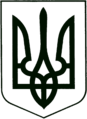 УКРАЇНА
МОГИЛІВ-ПОДІЛЬСЬКА МІСЬКА РАДА
ВІННИЦЬКОЇ ОБЛАСТІВИКОНАВЧИЙ КОМІТЕТ                                                           РІШЕННЯ №287Від 25.08.2022р.                                              м. Могилів-ПодільськийПро безоплатну передачу з балансу Могилів-Подільського міського комунального підприємства «Комбінат комунальних підприємств» на баланс Могилів-Подільського міського комунального підприємства «Житловокомунгосп» нерухомого майна комунальної власності           Керуючись ст.ст. 29, 59 Закону України «Про місцеве самоврядування в Україні», рішенням  9 сесії Могилів-Подільської міської ради 8 скликання від 30.06.2021 року №309 «Про делегування повноважень щодо управління майном комунальної власності Могилів-Подільської міської територіальної громади», у зв’язку з тим що майно не використовується та з метою більш ефективного та якісного управління комунальним майном, - виконком міської ради ВИРІШИВ:          1. Передати безоплатно з балансу Могилів-Подільського міського комунального підприємства «Комбінат комунальних підприємств» на баланс Могилів-Подільського міського комунального підприємства «Житловокомунгосп» на праві господарського відання нерухоме майно комунальної власності Могилів-Подільської міської територіальної громади Могилів-Подільського району Вінницької області згідно з додатком 1.           2. Створити комісію з приймання-передачі нерухомого майна комунальної власності у складі згідно з додатком 2.          3. Комісії вжити всіх необхідних заходів з приймання-передачі майна, зазначеного у додатку 1 цього рішення згідно чинного законодавства України.          4. Контроль за виконанням даного рішення покласти на першого заступника міського голови Безмещука П.О..   Міський голова			                                  Геннадій ГЛУХМАНЮК                                                                                                                                                                                        Додаток 1                                                                                                                                                                            до рішення виконавчого                                                                                                                                                                             комітету міської ради                                                                                                                                                                             від 25.08.2022 року №287Нерухоме майно комунальної власностіМогилів-Подільського міського комунального підприємства «Комбінат комунальних підприємств», що безоплатно передається на баланс Могилів-Подільського міського комунального підприємства «Житловокомунгосп»                           Перший заступник міського голови 	 	                                                                                 Петро БЕЗМЕЩУК                                                                                               Додаток 2                                                                                    до рішення виконавчого                                                                                     комітету міської ради                                                                                     від 25.08.2022 року №287                                                     Склад комісії з  приймання-передачі нерухомого майна комунальної власності Голова комісії:Безмещук Петро Олександрович        - перший заступник міського голови.Секретар комісії:Поцелуйко Олег Володимирович       - директор Могилів-Подільського                                                                   міського комунального підприємства                                                                   «Комбінат комунальних підприємств».Члени комісії:Зеніна Ганна Сергіївна                         - головний бухгалтер Могилів -                                                                  Подільського міського комунального                                                                   підприємства «Комбінат комунальних                                                                   підприємств»;Яцентюк Юлія Петрівна                       - головний бухгалтер Могилів -                                                                  Подільського міського                                                                           комунального підприємства                                             «Житловокомунгосп»;Рибак Сергій Тимофійович                 - директор Могилів - Подільського                                                                    міського комунального                                                                        підприємства «Житловокомунгосп».                                                              Перший заступник міського голови 		                  Петро БЕЗМЕЩУК№з/пНайменування, опис майнаАдресаРік побудовиЗагальна площа, кв.мНомер субрахункуПервісна вартість(грн)Залишкова вартість станом на 01.07.2022 рік (грн)1.Приміщення з надвірними будівлями.Вінницька область, Могилів-Подільський район, с. Яруга, вул. Дністровська, 60. _________221612,000,002.Будівля колишньої АЗПСМ.Вінницька область,Могилів-Подільський район,с. Озаринці,вул. Соборна, 7._________329490,00266904,00